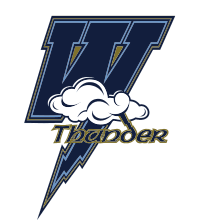 FAX COVER LETTERPlease deliver the following pages to:Name: _________________________________ of: ______________________________Fax Number: (_______) _______- __________ Date Sent: ______________________Sent by: __________________________________________ of Westlake High School.This fax consists of __________ pages, including this cover page.  If you did not receive all pages, please call and inform us as soon as possible at 801-610-8815.COMMENTS: ________________________________________________________________________________________________________________________________________________________________________________________________________________________________________________________________________________________________________________________________________________________________________________________________________________________________________________________________________________________________________________________________________________________________________________________________________________________________________________________________________________________________________________________________________________________________________________________________